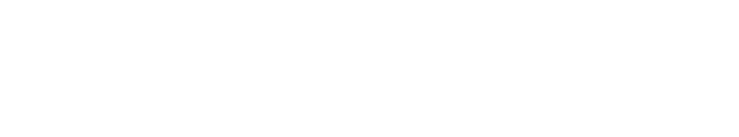 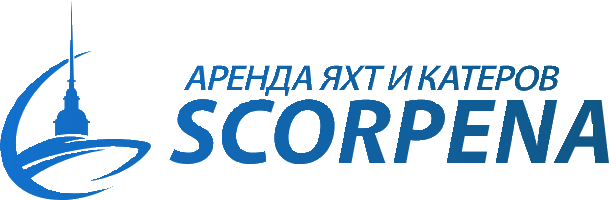 ФУРШЕТ  1200 рублейКомпозиция из мясных мини-закусок:-Утиный паштет в тарталетке с вяленым томатом…1/20-Канапе с розочкой из карбоната и  долькой мандарина… 1/20-Канапе  с  жареной  курочкой  и  помидоркой  «черри»…1/20-Мясной салатик с карбонатом и зеленым горошком в тарталеточке…1/45-Салат куриной грудкой и сельдереем (в шоте)…1/35Композиция из рыбных мини-закусок:-Канапе с масляной рыбкой и маринованным имбирем…1/20-Филе сельди пряного посола на ржаном тосте и садовой клюквой…1/20-Тарталетка с салатом из слабосоленого лосося, отварным картофелем, обжаренным лучком и яйцом, под майонезной заправкой…1/45Горячая закуска (на выбор):-Шашлычок из филе куры в йогуртовом маринаде с пряными специями  подается с  томатным соусом…1/100/50--Грибной жульен с курой в блинчатом мешочке…1/130Выпечка и десерты:-Мини-пирожки капуста/яйцо, вишней…2/45-Десертный сливочный крем с ягодами (в шоте)…1/25Напитки:- Чай/кофе (сливки, лимон, сахар)…1/180 -Морс ягодный…1/200В стоимость меню включено: - обслуживание мероприятия официантами, -подготовка и уборка теплохода до/после мероприятия, - декорирование столов банкетными юбками и скатертями, - посуда (на выбор), в том числе под напитки Заказчика без пробкового сбора, а также блюда и приборы под фрукты и торт Заказчика- все необходимое технологическое оборудование, - администрирование мероприятия.Приготовление блюд осуществляется на сертифицированном производстве с разрешением реализации продукции вне предприятия на  профессиональном ресторанном оборудовании, в соответствии с действующими в Российской Федерации санитарно-гигиеническими нормами, установленными для организаций общественного питания, с использованием сертифицируемых продуктов, соответствующих российским нормам и стандартами.